提醒的話：1. 請同學詳細填寫，這樣老師較好做統整，學弟妹也較清楚你提供的意見，謝謝！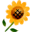 2. 甄選學校、科系請填全名；甄選方式與過程內容書寫不夠請續寫背面。         3. 可直接上輔導處網站https://sites.google.com/a/yphs.tw/yphsc/「甄選入學」區下載本表格，    以電子檔郵寄至yphs316@gmail.com信箱，感謝你！　　　　　              甄選學校甄選學校元智大學元智大學元智大學元智大學甄選學系甄選學系工業工程管理學系工業工程管理學系學生學測分數國英數社自總■大學個人申請□科技校院申請入學□軍事校院■大學個人申請□科技校院申請入學□軍事校院■大學個人申請□科技校院申請入學□軍事校院□正取■備取 21 名□未錄取 □正取■備取 21 名□未錄取 學測分數12108121254■大學個人申請□科技校院申請入學□軍事校院■大學個人申請□科技校院申請入學□軍事校院■大學個人申請□科技校院申請入學□軍事校院□正取■備取 21 名□未錄取 □正取■備取 21 名□未錄取 甄選方式與過程■面試佔(  30 %) 一、形式：（教授：學生）人數=（ 3：1 ），方式：    像聊天一樣         教授人都很好，笑笑的，其中有一個都不看我，所以我有時候講一半就會突然盯著他看。二、題目：一開始就自我介紹三分鐘，我只講了一分半，然後教授會從你的個人特質問你怎麼證明，所以你要準備一下，我是講我的經歷和一些小故事，你講得越多越詳細精彩越好，這樣就不會問你學術問題。接下來問有選哪些系，然後問你為何選他們的系，別傻傻地說沒有喜歡，然後他會問你填的系的相關近期新聞，像我填土木，他就問我中捷的意外，我就扯到工工系。前面會有30分鐘系所介紹，記得一定要聽！可以參考來面試，剩15分記得假裝去上廁所然後找機會跟學長姐聊一下，一定要！可以減輕壓力，而且還可以知道教授人好不好，等等會問什麼問題，瞭解更多有關系的知識。像我這樣就比別人先知道教授想問什麼，跟教授的個性，而且你在那邊跟學長姐聊天會讓後面的人更緊張。■審查資料佔(  20  %)   或  □術科實作佔(      %)  或  □筆試佔(     %)假如你的家人在遠東集團上班，可以寫在自傳中，然後誇耀一下。（因為元智是遠東的）□其他佔(      %)請註明其他方式，如：小論文 ■面試佔(  30 %) 一、形式：（教授：學生）人數=（ 3：1 ），方式：    像聊天一樣         教授人都很好，笑笑的，其中有一個都不看我，所以我有時候講一半就會突然盯著他看。二、題目：一開始就自我介紹三分鐘，我只講了一分半，然後教授會從你的個人特質問你怎麼證明，所以你要準備一下，我是講我的經歷和一些小故事，你講得越多越詳細精彩越好，這樣就不會問你學術問題。接下來問有選哪些系，然後問你為何選他們的系，別傻傻地說沒有喜歡，然後他會問你填的系的相關近期新聞，像我填土木，他就問我中捷的意外，我就扯到工工系。前面會有30分鐘系所介紹，記得一定要聽！可以參考來面試，剩15分記得假裝去上廁所然後找機會跟學長姐聊一下，一定要！可以減輕壓力，而且還可以知道教授人好不好，等等會問什麼問題，瞭解更多有關系的知識。像我這樣就比別人先知道教授想問什麼，跟教授的個性，而且你在那邊跟學長姐聊天會讓後面的人更緊張。■審查資料佔(  20  %)   或  □術科實作佔(      %)  或  □筆試佔(     %)假如你的家人在遠東集團上班，可以寫在自傳中，然後誇耀一下。（因為元智是遠東的）□其他佔(      %)請註明其他方式，如：小論文 ■面試佔(  30 %) 一、形式：（教授：學生）人數=（ 3：1 ），方式：    像聊天一樣         教授人都很好，笑笑的，其中有一個都不看我，所以我有時候講一半就會突然盯著他看。二、題目：一開始就自我介紹三分鐘，我只講了一分半，然後教授會從你的個人特質問你怎麼證明，所以你要準備一下，我是講我的經歷和一些小故事，你講得越多越詳細精彩越好，這樣就不會問你學術問題。接下來問有選哪些系，然後問你為何選他們的系，別傻傻地說沒有喜歡，然後他會問你填的系的相關近期新聞，像我填土木，他就問我中捷的意外，我就扯到工工系。前面會有30分鐘系所介紹，記得一定要聽！可以參考來面試，剩15分記得假裝去上廁所然後找機會跟學長姐聊一下，一定要！可以減輕壓力，而且還可以知道教授人好不好，等等會問什麼問題，瞭解更多有關系的知識。像我這樣就比別人先知道教授想問什麼，跟教授的個性，而且你在那邊跟學長姐聊天會讓後面的人更緊張。■審查資料佔(  20  %)   或  □術科實作佔(      %)  或  □筆試佔(     %)假如你的家人在遠東集團上班，可以寫在自傳中，然後誇耀一下。（因為元智是遠東的）□其他佔(      %)請註明其他方式，如：小論文 ■面試佔(  30 %) 一、形式：（教授：學生）人數=（ 3：1 ），方式：    像聊天一樣         教授人都很好，笑笑的，其中有一個都不看我，所以我有時候講一半就會突然盯著他看。二、題目：一開始就自我介紹三分鐘，我只講了一分半，然後教授會從你的個人特質問你怎麼證明，所以你要準備一下，我是講我的經歷和一些小故事，你講得越多越詳細精彩越好，這樣就不會問你學術問題。接下來問有選哪些系，然後問你為何選他們的系，別傻傻地說沒有喜歡，然後他會問你填的系的相關近期新聞，像我填土木，他就問我中捷的意外，我就扯到工工系。前面會有30分鐘系所介紹，記得一定要聽！可以參考來面試，剩15分記得假裝去上廁所然後找機會跟學長姐聊一下，一定要！可以減輕壓力，而且還可以知道教授人好不好，等等會問什麼問題，瞭解更多有關系的知識。像我這樣就比別人先知道教授想問什麼，跟教授的個性，而且你在那邊跟學長姐聊天會讓後面的人更緊張。■審查資料佔(  20  %)   或  □術科實作佔(      %)  或  □筆試佔(     %)假如你的家人在遠東集團上班，可以寫在自傳中，然後誇耀一下。（因為元智是遠東的）□其他佔(      %)請註明其他方式，如：小論文 ■面試佔(  30 %) 一、形式：（教授：學生）人數=（ 3：1 ），方式：    像聊天一樣         教授人都很好，笑笑的，其中有一個都不看我，所以我有時候講一半就會突然盯著他看。二、題目：一開始就自我介紹三分鐘，我只講了一分半，然後教授會從你的個人特質問你怎麼證明，所以你要準備一下，我是講我的經歷和一些小故事，你講得越多越詳細精彩越好，這樣就不會問你學術問題。接下來問有選哪些系，然後問你為何選他們的系，別傻傻地說沒有喜歡，然後他會問你填的系的相關近期新聞，像我填土木，他就問我中捷的意外，我就扯到工工系。前面會有30分鐘系所介紹，記得一定要聽！可以參考來面試，剩15分記得假裝去上廁所然後找機會跟學長姐聊一下，一定要！可以減輕壓力，而且還可以知道教授人好不好，等等會問什麼問題，瞭解更多有關系的知識。像我這樣就比別人先知道教授想問什麼，跟教授的個性，而且你在那邊跟學長姐聊天會讓後面的人更緊張。■審查資料佔(  20  %)   或  □術科實作佔(      %)  或  □筆試佔(     %)假如你的家人在遠東集團上班，可以寫在自傳中，然後誇耀一下。（因為元智是遠東的）□其他佔(      %)請註明其他方式，如：小論文 ■面試佔(  30 %) 一、形式：（教授：學生）人數=（ 3：1 ），方式：    像聊天一樣         教授人都很好，笑笑的，其中有一個都不看我，所以我有時候講一半就會突然盯著他看。二、題目：一開始就自我介紹三分鐘，我只講了一分半，然後教授會從你的個人特質問你怎麼證明，所以你要準備一下，我是講我的經歷和一些小故事，你講得越多越詳細精彩越好，這樣就不會問你學術問題。接下來問有選哪些系，然後問你為何選他們的系，別傻傻地說沒有喜歡，然後他會問你填的系的相關近期新聞，像我填土木，他就問我中捷的意外，我就扯到工工系。前面會有30分鐘系所介紹，記得一定要聽！可以參考來面試，剩15分記得假裝去上廁所然後找機會跟學長姐聊一下，一定要！可以減輕壓力，而且還可以知道教授人好不好，等等會問什麼問題，瞭解更多有關系的知識。像我這樣就比別人先知道教授想問什麼，跟教授的個性，而且你在那邊跟學長姐聊天會讓後面的人更緊張。■審查資料佔(  20  %)   或  □術科實作佔(      %)  或  □筆試佔(     %)假如你的家人在遠東集團上班，可以寫在自傳中，然後誇耀一下。（因為元智是遠東的）□其他佔(      %)請註明其他方式，如：小論文 ■面試佔(  30 %) 一、形式：（教授：學生）人數=（ 3：1 ），方式：    像聊天一樣         教授人都很好，笑笑的，其中有一個都不看我，所以我有時候講一半就會突然盯著他看。二、題目：一開始就自我介紹三分鐘，我只講了一分半，然後教授會從你的個人特質問你怎麼證明，所以你要準備一下，我是講我的經歷和一些小故事，你講得越多越詳細精彩越好，這樣就不會問你學術問題。接下來問有選哪些系，然後問你為何選他們的系，別傻傻地說沒有喜歡，然後他會問你填的系的相關近期新聞，像我填土木，他就問我中捷的意外，我就扯到工工系。前面會有30分鐘系所介紹，記得一定要聽！可以參考來面試，剩15分記得假裝去上廁所然後找機會跟學長姐聊一下，一定要！可以減輕壓力，而且還可以知道教授人好不好，等等會問什麼問題，瞭解更多有關系的知識。像我這樣就比別人先知道教授想問什麼，跟教授的個性，而且你在那邊跟學長姐聊天會讓後面的人更緊張。■審查資料佔(  20  %)   或  □術科實作佔(      %)  或  □筆試佔(     %)假如你的家人在遠東集團上班，可以寫在自傳中，然後誇耀一下。（因為元智是遠東的）□其他佔(      %)請註明其他方式，如：小論文 ■面試佔(  30 %) 一、形式：（教授：學生）人數=（ 3：1 ），方式：    像聊天一樣         教授人都很好，笑笑的，其中有一個都不看我，所以我有時候講一半就會突然盯著他看。二、題目：一開始就自我介紹三分鐘，我只講了一分半，然後教授會從你的個人特質問你怎麼證明，所以你要準備一下，我是講我的經歷和一些小故事，你講得越多越詳細精彩越好，這樣就不會問你學術問題。接下來問有選哪些系，然後問你為何選他們的系，別傻傻地說沒有喜歡，然後他會問你填的系的相關近期新聞，像我填土木，他就問我中捷的意外，我就扯到工工系。前面會有30分鐘系所介紹，記得一定要聽！可以參考來面試，剩15分記得假裝去上廁所然後找機會跟學長姐聊一下，一定要！可以減輕壓力，而且還可以知道教授人好不好，等等會問什麼問題，瞭解更多有關系的知識。像我這樣就比別人先知道教授想問什麼，跟教授的個性，而且你在那邊跟學長姐聊天會讓後面的人更緊張。■審查資料佔(  20  %)   或  □術科實作佔(      %)  或  □筆試佔(     %)假如你的家人在遠東集團上班，可以寫在自傳中，然後誇耀一下。（因為元智是遠東的）□其他佔(      %)請註明其他方式，如：小論文 ■面試佔(  30 %) 一、形式：（教授：學生）人數=（ 3：1 ），方式：    像聊天一樣         教授人都很好，笑笑的，其中有一個都不看我，所以我有時候講一半就會突然盯著他看。二、題目：一開始就自我介紹三分鐘，我只講了一分半，然後教授會從你的個人特質問你怎麼證明，所以你要準備一下，我是講我的經歷和一些小故事，你講得越多越詳細精彩越好，這樣就不會問你學術問題。接下來問有選哪些系，然後問你為何選他們的系，別傻傻地說沒有喜歡，然後他會問你填的系的相關近期新聞，像我填土木，他就問我中捷的意外，我就扯到工工系。前面會有30分鐘系所介紹，記得一定要聽！可以參考來面試，剩15分記得假裝去上廁所然後找機會跟學長姐聊一下，一定要！可以減輕壓力，而且還可以知道教授人好不好，等等會問什麼問題，瞭解更多有關系的知識。像我這樣就比別人先知道教授想問什麼，跟教授的個性，而且你在那邊跟學長姐聊天會讓後面的人更緊張。■審查資料佔(  20  %)   或  □術科實作佔(      %)  或  □筆試佔(     %)假如你的家人在遠東集團上班，可以寫在自傳中，然後誇耀一下。（因為元智是遠東的）□其他佔(      %)請註明其他方式，如：小論文 ■面試佔(  30 %) 一、形式：（教授：學生）人數=（ 3：1 ），方式：    像聊天一樣         教授人都很好，笑笑的，其中有一個都不看我，所以我有時候講一半就會突然盯著他看。二、題目：一開始就自我介紹三分鐘，我只講了一分半，然後教授會從你的個人特質問你怎麼證明，所以你要準備一下，我是講我的經歷和一些小故事，你講得越多越詳細精彩越好，這樣就不會問你學術問題。接下來問有選哪些系，然後問你為何選他們的系，別傻傻地說沒有喜歡，然後他會問你填的系的相關近期新聞，像我填土木，他就問我中捷的意外，我就扯到工工系。前面會有30分鐘系所介紹，記得一定要聽！可以參考來面試，剩15分記得假裝去上廁所然後找機會跟學長姐聊一下，一定要！可以減輕壓力，而且還可以知道教授人好不好，等等會問什麼問題，瞭解更多有關系的知識。像我這樣就比別人先知道教授想問什麼，跟教授的個性，而且你在那邊跟學長姐聊天會讓後面的人更緊張。■審查資料佔(  20  %)   或  □術科實作佔(      %)  或  □筆試佔(     %)假如你的家人在遠東集團上班，可以寫在自傳中，然後誇耀一下。（因為元智是遠東的）□其他佔(      %)請註明其他方式，如：小論文 ■面試佔(  30 %) 一、形式：（教授：學生）人數=（ 3：1 ），方式：    像聊天一樣         教授人都很好，笑笑的，其中有一個都不看我，所以我有時候講一半就會突然盯著他看。二、題目：一開始就自我介紹三分鐘，我只講了一分半，然後教授會從你的個人特質問你怎麼證明，所以你要準備一下，我是講我的經歷和一些小故事，你講得越多越詳細精彩越好，這樣就不會問你學術問題。接下來問有選哪些系，然後問你為何選他們的系，別傻傻地說沒有喜歡，然後他會問你填的系的相關近期新聞，像我填土木，他就問我中捷的意外，我就扯到工工系。前面會有30分鐘系所介紹，記得一定要聽！可以參考來面試，剩15分記得假裝去上廁所然後找機會跟學長姐聊一下，一定要！可以減輕壓力，而且還可以知道教授人好不好，等等會問什麼問題，瞭解更多有關系的知識。像我這樣就比別人先知道教授想問什麼，跟教授的個性，而且你在那邊跟學長姐聊天會讓後面的人更緊張。■審查資料佔(  20  %)   或  □術科實作佔(      %)  或  □筆試佔(     %)假如你的家人在遠東集團上班，可以寫在自傳中，然後誇耀一下。（因為元智是遠東的）□其他佔(      %)請註明其他方式，如：小論文 心得與建議◎備審資料製作建議：個人特質準備明確，最好跟工工系有關，例如：責任感、洞察力、能承擔的責任。記得不要寫太誇張，最好自己真的有故事。◎整體準備方向與建議：記得要一直面帶笑容，我一進去就比較大聲向教授問好，讓他們先注意，然後展現多點熱誠，像我沒有也要裝一下。◎備審資料製作建議：個人特質準備明確，最好跟工工系有關，例如：責任感、洞察力、能承擔的責任。記得不要寫太誇張，最好自己真的有故事。◎整體準備方向與建議：記得要一直面帶笑容，我一進去就比較大聲向教授問好，讓他們先注意，然後展現多點熱誠，像我沒有也要裝一下。◎備審資料製作建議：個人特質準備明確，最好跟工工系有關，例如：責任感、洞察力、能承擔的責任。記得不要寫太誇張，最好自己真的有故事。◎整體準備方向與建議：記得要一直面帶笑容，我一進去就比較大聲向教授問好，讓他們先注意，然後展現多點熱誠，像我沒有也要裝一下。◎備審資料製作建議：個人特質準備明確，最好跟工工系有關，例如：責任感、洞察力、能承擔的責任。記得不要寫太誇張，最好自己真的有故事。◎整體準備方向與建議：記得要一直面帶笑容，我一進去就比較大聲向教授問好，讓他們先注意，然後展現多點熱誠，像我沒有也要裝一下。◎備審資料製作建議：個人特質準備明確，最好跟工工系有關，例如：責任感、洞察力、能承擔的責任。記得不要寫太誇張，最好自己真的有故事。◎整體準備方向與建議：記得要一直面帶笑容，我一進去就比較大聲向教授問好，讓他們先注意，然後展現多點熱誠，像我沒有也要裝一下。◎備審資料製作建議：個人特質準備明確，最好跟工工系有關，例如：責任感、洞察力、能承擔的責任。記得不要寫太誇張，最好自己真的有故事。◎整體準備方向與建議：記得要一直面帶笑容，我一進去就比較大聲向教授問好，讓他們先注意，然後展現多點熱誠，像我沒有也要裝一下。◎備審資料製作建議：個人特質準備明確，最好跟工工系有關，例如：責任感、洞察力、能承擔的責任。記得不要寫太誇張，最好自己真的有故事。◎整體準備方向與建議：記得要一直面帶笑容，我一進去就比較大聲向教授問好，讓他們先注意，然後展現多點熱誠，像我沒有也要裝一下。◎備審資料製作建議：個人特質準備明確，最好跟工工系有關，例如：責任感、洞察力、能承擔的責任。記得不要寫太誇張，最好自己真的有故事。◎整體準備方向與建議：記得要一直面帶笑容，我一進去就比較大聲向教授問好，讓他們先注意，然後展現多點熱誠，像我沒有也要裝一下。◎備審資料製作建議：個人特質準備明確，最好跟工工系有關，例如：責任感、洞察力、能承擔的責任。記得不要寫太誇張，最好自己真的有故事。◎整體準備方向與建議：記得要一直面帶笑容，我一進去就比較大聲向教授問好，讓他們先注意，然後展現多點熱誠，像我沒有也要裝一下。◎備審資料製作建議：個人特質準備明確，最好跟工工系有關，例如：責任感、洞察力、能承擔的責任。記得不要寫太誇張，最好自己真的有故事。◎整體準備方向與建議：記得要一直面帶笑容，我一進去就比較大聲向教授問好，讓他們先注意，然後展現多點熱誠，像我沒有也要裝一下。◎備審資料製作建議：個人特質準備明確，最好跟工工系有關，例如：責任感、洞察力、能承擔的責任。記得不要寫太誇張，最好自己真的有故事。◎整體準備方向與建議：記得要一直面帶笑容，我一進去就比較大聲向教授問好，讓他們先注意，然後展現多點熱誠，像我沒有也要裝一下。E-mail手機